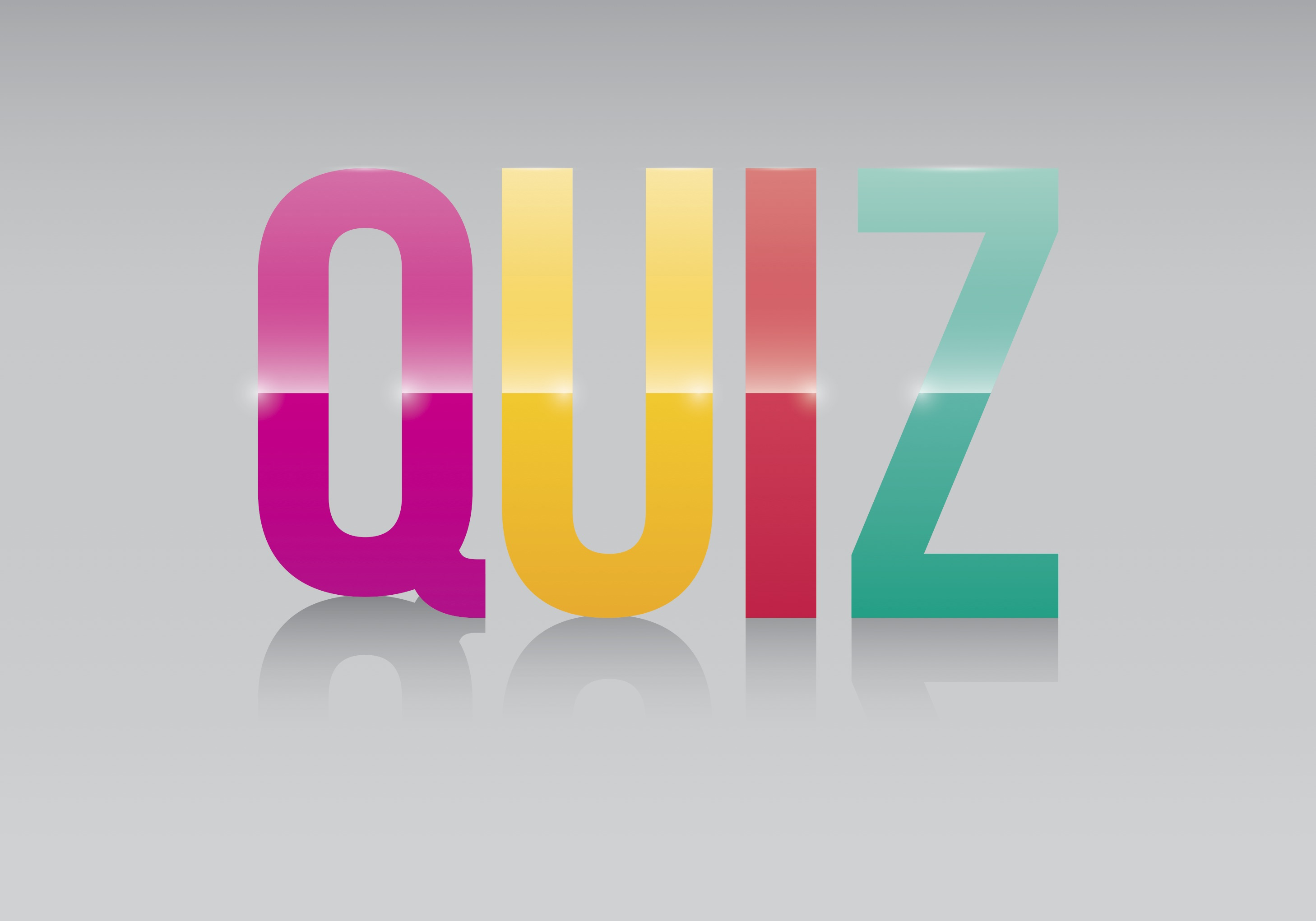 inThe “Pheasant”Friday 4th November 20227.45pmAdmission £5  Pay at doorProceeds in aid of Annahilt Parish Church Development Fund